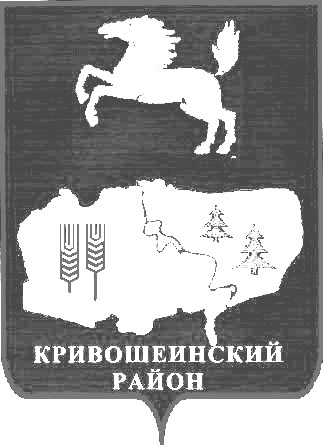 АДМИНИСТРАЦИЯ КРИВОШЕИНСКОГО РАЙОНАПОСТАНОВЛЕНИЕ23.01.2018                                                                                                                               № 44с. КривошеиноТомской областиО внесении изменений в постановление Администрации Кривошеинского района от 22.09.2014   № 630 «Об утверждении муниципальной программы «Развитие личных подсобных хозяйств в Кривошеинском районе на 2015-2018 годы»В целях повышения эффективности и результативности расходования бюджетных средств муниципального образования Кривошеинский район,ПОСТАНОВЛЯЮ: 1.Внести в постановление Администрации Кривошеинского района от 22.09.2014 № 630  «Об утверждении муниципальной программы «Развитие личных подсобных хозяйств в Кривошеинском районе на 2015-2018 годы» (далее - постановление) следующие изменения:1.1.В приложении к постановлению в строке «Источники и объёмы финансирования программы» слова «2018г. – 800 500 рублей» заменить словами «2018г. – 400 000 рублей»;1.2.В приложении к муниципальной программе «Мероприятия муниципальной программы «Развитие личных подсобных хозяйств в Кривошеинском районе на 2015-2018 годы» в графе «Источники финансирования по годам» слова «2018г – 800 500 рублей» заменить словами «2018г – 400 000 рублей». 2. Настоящее постановление вступает в силу со дня его официального опубликования и распространяется на правоотношения, возникшие с 01.01.2018 года.3.Настоящее постановление подлежит опубликованию в газете «Районные вести» и размещению на официальном сайте муниципального образования Кривошеинский район в сети «Интернет».4.Контроль за исполнением настоящего постановления возложить на Первого заместителя Главы Кривошеинского района.Глава  Кривошеинского района(Глава Администрации)                                                                                                С.А. ТайлашевАлександра Николаевна Грязнова 8 (38251) 21761Прокуратура Управление финансов Отдел социально-экономического развития селаАдминистрация (бухгалтерия)Первый заместитель Главы Кривошеинского районаСельские поселения по списку -7